Year 5 Newsletter – Spring 2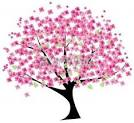 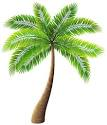 Dear Parents/Carers,We hope you have all had a wonderful and relaxing half term.The following is an overview of what your child will be taught in the second half of the spring term, as well as general timetabling information. In English, we will be continuing with our class text - ‘Street Child.’ We will be writing a setting description and children will learn to create an alternative narrative to the original story. We will also explore poetry towards the end of the term. We really need your help encouraging the children in their reading. All children have access to Accelerated Reader, and we need them to be reading every day and then completing a quiz approximately weekly (depending on the size of the book). In class we have Destination Reader sessions, which will involve explicitly teaching reading strategies, such as clarifying, inferring, predicting, questioning, summarising and making connections with the wider world. Our Maths focus this half-term is Fractions, decimals and percentages. Please do make use of timetables rockstars to ensure that the children build fluency with their tables, which is the building block of maths. Children will be tested on their times tables on a weekly basis.Our Geography topic will be exploring coastal landforms and processes (erosion, transportation, deposition), coastal defence including sea wall and groynes, impact of climate change.  In Science, our topic will be animals and humans. Children will learn about the stages of human development, focussing on old age, puberty and how humans grow and develop from babies.In Year 5, in French this term, the children will be continuing to develop their understanding of the language with Yolen Col our French teacher. She will link the lessons around the topic areas we are looking at in class.In Music, the children will be focussing on how music can reflect a community. They will be singing, composing and evaluating different pieces of music.

In Computing we are learning about  flat-file database which can be used to organise data in records. Children will create graphs and charts from their data and identify trends. Children will be using their data to problem solve and present their findings to their peers. 
In art we will be learning about ‘mixed media exploring land and cityscapes’. Children will learn about artists who often work outside so all their senses can be used to capture a land or city scape. We look forward to an immersive experience as we create our local city scape. In PSHE, our topic is ‘healthy me.’ This includes the risks of alcohol and smoking, the impact of social media, and dealing with emergency situations.Our “big question” in Religious Education this half term is: ‘What happens during Holy Week.” Children will be learning about Lent and the events that take place during holy week.  

Additionally, this half term we will continue with our Dragon’s Den project with HSBC. We are very keen to get involved in community and educational activities where we can bring financial world knowledge and awareness to the young generation at an early age. This competition is designed to help young students understand how a business concept works and the key areas to consider when developing entrepreneurial skills. Palm class will continue to go swimming this half term and then Cherry class will be swimming after Easter for the whole of summer term. This will happen on Tuesday mornings. Please ensure your child brings their swimming kit to school on this day.
P.E. will still be on Thursday mornings. Please ensure your child comes into school wearing the correct kit on Thursday. A reminder that children should, if possible, wear navy blue jumpers in class on all other days and not hoodies.Homework is set every Wednesdays on Teams. Children are set Maths, English and a reading assignment weekly. Please encourage your child/ren to complete the tasks as they reinforce classroom learning. The spellings and times tables (Ninja Maths) are compulsory and will be tested on a weekly basis in class.  
 A polite reminder, if there is anything that you wish to talk to us about, please do let us know. Best wishes, Ms. Dewan, Mr. Ahmed, Al-Asmah and Isabelle 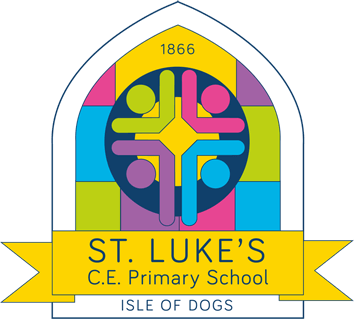 